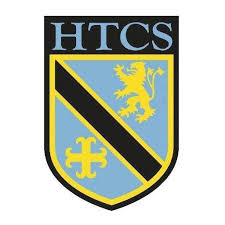                           Mathematics Faculty                          Year 10 Higher – Summer Term 2                        Unit 12 Overview – ProbabilityTopicKey IdeasProgressProgressProgressTopicKey IdeasRAGProbabilityI can use the AND/OR rules to calculate probabilities.ProbabilityI can complete and interpret Venn diagrams.ProbabilityI can construct tree diagrams.ProbabilityI can calculate the probability of independent and conditional events occurring.LessonLearning FocusAssessmentKey Words1Using the AND/OR rules (CM clip 244)Formative assessment strategies e.g. MWBs, whole class questioning, Diagnostic Questions, SLOP time with self-assessment, Live Marking etc.Assessment is also supported with our use of ILOs, set through Century Learning, Corbettmaths, Dr Frost Maths and Justmaths.Finally, units are assessed through skills checks and half termly assessments, as part of our Assessment Calendar in Mathematics.probability, outcome, event, AND, OR, multiply, add2Using set notation in Venn diagrams (CM clip 379)Formative assessment strategies e.g. MWBs, whole class questioning, Diagnostic Questions, SLOP time with self-assessment, Live Marking etc.Assessment is also supported with our use of ILOs, set through Century Learning, Corbettmaths, Dr Frost Maths and Justmaths.Finally, units are assessed through skills checks and half termly assessments, as part of our Assessment Calendar in Mathematics.Venn diagram, notation, element, union, intersection, complement3Completing Venn diagrams and calculating probabilities (CM clip 380)Formative assessment strategies e.g. MWBs, whole class questioning, Diagnostic Questions, SLOP time with self-assessment, Live Marking etc.Assessment is also supported with our use of ILOs, set through Century Learning, Corbettmaths, Dr Frost Maths and Justmaths.Finally, units are assessed through skills checks and half termly assessments, as part of our Assessment Calendar in Mathematics.Venn diagram, notation, element, union, intersection, complement, probability4Constructing tree diagrams for independent events and calculating probabilities (CM clips 249 & 252)Formative assessment strategies e.g. MWBs, whole class questioning, Diagnostic Questions, SLOP time with self-assessment, Live Marking etc.Assessment is also supported with our use of ILOs, set through Century Learning, Corbettmaths, Dr Frost Maths and Justmaths.Finally, units are assessed through skills checks and half termly assessments, as part of our Assessment Calendar in Mathematics.probability, event, independent, tree diagram, AND, OR, multiply, add 5Calculating conditional probabilities through tree diagrams and Venn diagrams (CM clip 247)Formative assessment strategies e.g. MWBs, whole class questioning, Diagnostic Questions, SLOP time with self-assessment, Live Marking etc.Assessment is also supported with our use of ILOs, set through Century Learning, Corbettmaths, Dr Frost Maths and Justmaths.Finally, units are assessed through skills checks and half termly assessments, as part of our Assessment Calendar in Mathematics.probability, event, conditional, tree diagram, AND, OR, multiply, add, Venn diagram, union, intersection, complement